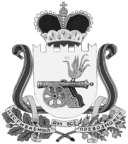 СОВЕТ ДЕПУТАТОВ ВЯЗЬМА-БРЯНСКОГО СЕЛЬСКОГО ПОСЕЛЕНИЯВЯЗЕМСКОГО РАЙОНА   СМОЛЕНСКОЙ ОБЛАСТИР Е Ш Е Н И Еот 20.05.2014                                                                                                                                 № 13	Руководствуясь Бюджетным кодексом Российской Федерации, Федеральным законом от 06.10.2003 № 131-ФЗ «Об общих принципах организации местного самоуправления в Российской Федерации», Уставом Вязьма - Брянского сельского поселения Вяземского района Смоленской области, Совет депутатов Вязьма-Брянского сельского поселения Вяземского района Смоленской области        	РЕШИЛ:1. Внести в решение Совета депутатов Вязьма-Брянского сельского поселения Вяземского района Смоленской области от 24.12.2013 № 32 «О бюджете Вязьма-Брянского сельского поселения Вяземского района Смоленской области на 2014 год и плановый период 2015 и 2016 годов» следующие изменения::1.1. Пункт 1 изложить в следующей редакции:«1. Утвердить  общий объем доходов  бюджета поселения на 2014 год в сумме 13535,2 тыс. рублей общий объем расходов бюджета поселения в сумме  14296,3 тыс. рублей;».1.2. Пункт 2 изложить в следующей редакции:«2. Утвердить дефицит бюджета поселения в сумме 761,1 тыс. рублей, что составляет 8,2 процентов от утвержденного общего годового объема доходов бюджета поселения без учета утвержденного объема безвозмездных поступлений;».1.3. Пункт 3 изложить в следующей редакции:«3. Утвердить общий объем межбюджетных трансфертов,  предоставляемые из бюджета поселения в бюджет муниципального образования «Вяземский район» Смоленской области, в сумме 31,0 тыс. рублей.».1.4. Приложение № 5  изложить в следующей редакции (прилагается).1.5. Приложение № 9 изложить в следующей редакции (прилагается).1.6. Приложение № 11 изложить в следующей редакции (прилагается).1.7. Приложение № 13 изложить в следующей редакции (прилагается).1.8. Приложение № 15 изложить в следующей редакции (прилагается).2. Опубликовать настоящее решение в газете «Вяземский вестник» и разместить на официальном сайте Администрации муниципального образования «Вяземский район» Смоленской области vyazma.ru.Глава  муниципального  образованияВязьма-Брянского сельского поселенияВяземского района Смоленской области                                 Н.А. КарабановскийПРОГНОЗИРУЕМЫЕБЕЗВОЗМЕЗДНЫЕ ПОСТУПЛЕНИЯВ БЮДЖЕТ ВЯЗЬМА-БРЯНСКОГО СЕЛЬСКОГО ПОСЕЛЕНИЯ ВЯЗЕМСКОГО РАЙОНА СМОЛЕНСКОЙ ОБЛАСТИ НА 2014 ГОДРАСПРЕДЕЛЕНИЕассигнований бюджета Вязьма-Брянского сельского поселения Вяземского района Смоленской области  по разделам, подразделам, целевым статьям  расходов, видам расходов функциональной классификации расходов бюджетов  Российской  Федерации на  2014 годВедомственная структурарасходов бюджета Вязьма-Брянского сельского поселения Вяземского района Смоленской области   на  2014 год                                                                                                                               (руб.)РАСПРЕДЕЛЕНИЕбюджетных ассигнований бюджета Вязьма-Брянского сельского поселения Вяземского района Смоленской области по муниципальным программам и внепрограммным направлениям деятельности на 2014 год                                                                                                                                      (руб.)Источники финансирования дефицита бюджета Вязьма-Брянского сельского поселения Вяземского района Смоленской области на 2014 год                                                                                                                         (тыс. рублей)Приложение № 5к решению Совета депутатов Вязьма-Брянского сельского поселения Вяземского района Смоленской области от 20.05.2014 № 13«О внесении изменений в решение Совета депутатов Вязьма-Брянского сельского поселения Вяземского района Смоленской области от 24.12.2013 № 32 «О бюджете Вязьма-Брянского сельского поселения Вяземского района Смоленской области на 2014 год и плановый период 2015 и 2016 годов»КБКНаименование поступленияСумма, тыс. рублей1232 00 00000 00 0000 000Безвозмездные поступления4 290,52 02 00000 00 0000 000Безвозмездные поступления от других бюджетов бюджетной системы Российской Федерации4 290,520201001100000151Дотации бюджета поселения на выравнивание бюджетной обеспеченности в том числе:3 887,8- за счет средств регионального фонда   компенсаций (подушевая дотация)363,0- за счет регионального фонда софинансирования3 487,91% средств бюджета муниципального района36.9      2 02 0100310 0000 151Дотация бюджетам поселения на поддержку мер по обеспечению сбалансированности  бюджета5.0      2 02 0299910 0000 151Прочие субсидии бюджетам поселений94.72 02 03000 00 0000 151Субвенции бюджетам субъектов Российской Федерации и муниципальных образований 303,02 02 03015 10 0000 151Субвенции бюджетам поселений на осуществление первичного  воинского учета на территориях, где отсутствуют военные комиссариаты303,0Приложение № 9к решению Совета депутатов Вязьма-Брянского сельского поселения Вяземского района Смоленской области от 20.05.2014 № 13«О внесении изменений в решение Совета депутатов Вязьма-Брянского сельского поселения Вяземского района Смоленской области от 24.12.2013 № 32 «О бюджете Вязьма-Брянского сельского поселения Вяземского района Смоленской области на 2014 год и плановый период 2015 и 2016 годов»                                                                                                                         (руб.)Приложение № 11к решению Совета депутатов Вязьма-Брянского сельского поселения Вяземского района Смоленской области от 20.05.2014 № 13«О внесении изменений в решение Совета депутатов Вязьма-Брянского сельского поселения Вяземского района Смоленской области от 24.12.2013 № 32 «О бюджете Вязьма-Брянского сельского поселения Вяземского района Смоленской области на 2014 год и плановый период 2015 и 2016 годов»Документ, учреждениеВедом-ствоРаздел,подразделЦелевая статьярасходовВидрасходовСуммаБюджет: бюджет Вязьма-Брянского сельского поселения Вяземского района Смоленской области9080000000000000014 296 287,88Администрация Вязьма-Брянского сельского поселения Вяземского района Смоленской области9080000000000000014 296 287,88Функционирование законодательных (представительных) органов государственной власти и представительных органов муниципальных образований9080103000000000081 200,00Расходы на содержание органов местного самоуправления (за исключением расходов по оплате труда)9080103762001800081 200,00Прочая закупка товаров, работ и услуг для обеспечения государственных (муниципальных) нужд9080103762001812381 200,00Функционирование Правительства Российской Федерации, высших исполнительных органов государственной власти субъектов Российской Федерации, местных администраций908010400000000003 144 887,88Расходы по оплате труда работников органов местного самоуправления90801047710011000463 600,00Фонд оплаты труда государственных (муниципальных) органов и взносы по обязательному социальному страхованию90801047710011121463 600,00Расходы по оплате труда работников органов местного самоуправления908010477200110001 710 800,00Фонд оплаты труда государственных (муниципальных) органов и взносы по обязательному социальному страхованию908010477200111211 710 800,00Закупка товаров, работ, услуг в сфере информационно-коммуникационных технологий90801047720018242196 543,93Прочая закупка товаров, работ и услуг для обеспечения государственных (муниципальных) нужд90801047720018244769 569,95Уплата налога на имущество организаций и земельного налога908010477200188511 500,00Уплата прочих налогов, сборов и иных платежей908010477200188521874,00Расходы на передачу полномочий9080104810П9990001 000,00Иные межбюджетные трансферты9080104810П9995401 000,00Обеспечение деятельности финансовых, налоговых и таможенных органов и органов финансового (финансово-бюджетного) надзора9080106000000000017 400,00Расходы на передачу полномочий9080106810П99900017 400,00Иные межбюджетные трансферты9080106810П99954017 400,00Резервные фонды9080111000000000079 694,00Расходы за счет средств резервного фонда9080111890288800079 694,00Резервные средства9080111890288887079 694,00Другие общегосударственные вопросы908011300000000008 000,00Уплата членских взносов муниципальным образованием908011391000140008 000,00Уплата прочих налогов, сборов и иных платежей908011391000148528 000,00Мобилизационная и вневойсковая подготовка90802030000000000303 000,00Осуществление первичного воинского учета на территориях, где отсутствуют военные комиссариаты90802039805118000303 000,00Фонд оплаты труда государственных (муниципальных) органов и взносы по обязательному социальному страхованию90802039805118121184 000,00Закупка товаров, работ, услуг в сфере информационно-коммуникационных технологий9080203980511824278 000,00Прочая закупка товаров, работ и услуг для обеспечения государственных (муниципальных) нужд9080203980511824441 000,00Защита населения и территории от чрезвычайных ситуаций природного и техногенного характера, гражданская оборона908030900000000005 000,00Расходы на передачу полномочий9080309810П9990005 000,00Иные межбюджетные трансферты9080309810П9995405 000,00Обеспечение пожарной безопасности90803100000000000100 000,00Расходы на обеспечение пожарной безопасности в  Вязьма - Брянском сельском поселении на 2014-2016 годы90803100212001000100 000,00Прочая закупка товаров, работ и услуг для обеспечения государственных (муниципальных) нужд90803100212001244100 000,00Дорожное хозяйство (дорожные фонды)908040900000000004 586 580,00Подпрограмма "Ремонт и содержание автомобильных дорог на 2014-2016 годы"908040907120020003 197 580,00Подпрограмма "Ремонт и содержание автомобильных дорог на 2014-2016 годы за счет дорожного фонда"90804090712011000889 000,00Прочая закупка товаров, работ и услуг для обеспечения государственных (муниципальных) нужд90804090712011244889 000,00Мероприятия по ремонту дорог придомовых территорий МКД и проездов к ним в Вязьма - Брянском сельском поселении на 2014-2016 годы90804090722003000500 000,00Прочая закупка товаров, работ и услуг для обеспечения государственных (муниципальных) нужд90804090722003244500 000,00Другие вопросы в области национальной экономики9080412000000000030 000,00Мероприятия по Развитию малого и среднего предпринимательства в Вязьма-Брянском сельском поселении на 2014-2016 годы9080412081600600030 000,00Субсидии юридическим лицам (кроме некоммерческих организаций), индивидуальным предпринимателям, физическим лицам9080412081600681030 000,00Жилищное хозяйство908050100000000001 000 000,00Расходы по проведению капитального ремонта многоквартирных домов на территории Вязьма - Брянского сельского поселения908050109120040001 000 000,00Прочая закупка товаров, работ и услуг для обеспечения государственных (муниципальных) нужд9080501091200424410 00 000,00Коммунальное хозяйство908050200000000001 941 700,00Расходы на  содержание  систем коммунальной инфраструктуры Вязьма - Брянского сельского поселения на 2014-2016 годы908050209220050001 847 000,00Прочая закупка товаров, работ и услуг для обеспечения государственных (муниципальных) нужд908050209220052441 845 326,00Уплата прочих налогов, сборов и иных платежей908050209220058521 674,00Расходы на содержание систем коммунальной инфраструктуры 9080502092899400094 700,00Расходы на содержание других учреждений, на финансирование прочих расходов9080502092899424494 700,00Благоустройство908050300000000002 905 000,00Расходы по благоустройству на территории Вязьма - Брянского поселения на 2014-2016 годы908050310320070002 897 396,25Прочая закупка товаров, работ и услуг для обеспечения государственных (муниципальных) нужд908050310320072442 897 396,25Расходы на передачу полномочий9080503810П9990007 603,75Иные межбюджетные трансферты9080503810П9995407 603,75Высшее и послевузовское профессиональное образование9080706000000000023 520,00Расходы на оказание образовательных услуг по программе высшего профессионального обучения Вязьма-Брянского поселения на 2013-2016 годы9080706121200800023 520,00Прочая закупка товаров, работ и услуг для обеспечения государственных (муниципальных) нужд9080706121200824423 520,00Культура9080801000000000050 680,00Расходы на проведение праздничных мероприятий на территории Вязьма - Брянского сельского поселения на 2014-2016 годы9080801111200900050 000,00Прочая закупка товаров, работ и услуг для обеспечения государственных (муниципальных) нужд9080801111200924450 000,00Расходы за счет резервного фонда08018902888000680,00Прочая закупка товаров, работ и услуг для обеспечения государственных (муниципальных) нужд90808018902888244680,00Социальное обеспечение населения9081003 000000000019 626,00Расходы за счет средств резервного фонда9081003890288800019 626,00Иные выплаты населению9081003890288826219 626,00Всего расходов14 296 287,88Приложение № 13к решению Совета депутатов Вязьма-Брянского сельского поселения Вяземского района Смоленской области от 20.05.2014 № 13«О внесении изменений в решение Совета депутатов Вязьма-Брянского сельского поселения Вяземского района Смоленской области от 24.12.2013 № 32 «О бюджете Вязьма-Брянского сельского поселения Вяземского района Смоленской области на 2014 год и плановый период 2015 и 2016 годов»Документ, учреждениеЦелевая статья расходовВедом-ствоРаздел, подразделВид расходовСумма на 2014 годБюджет: бюджет Вязьма-Брянского сельского поселения Вяземского района Смоленской области0000000908000000014 296 287,88Администрация Вязьма-Брянского сельского поселения Вяземского района Смоленской области0000000908000000014 296 287,88Защита населения и территории от чрезвычайных ситуаций природного и техногенного характера, гражданская оборона000000090803090005 000,00Расходы на передачу полномочий810П99990803090005 000,00Иные межбюджетные трансферты810П99990803095405 000,00Обеспечение пожарной безопасности00000009080310000100 000,00Расходы на обеспечение пожарной безопасности в  Вязьма - Брянском сельском поселении на 2014-201602120019080310000100 000,00Прочая закупка товаров, работ и услуг для обеспечения государственных (муниципальных) нужд02120019080310244100 000,00Дорожное хозяйство (дорожные фонды)000000090804090004 586 580,00Подпрограмма "Ремонт и содержание автомобильных дорог на 2014-2016 годы"071200290804090003 197 580,00Подпрограмма "Ремонт и содержание автомобильных дорог на 2014-2016 годы за счет дорожного фонда"07120119080409000889 000,00Прочая закупка товаров, работ и услуг для обеспечения государственных (муниципальных) нужд07120119080409244889 000,00Мероприятия по ремонту дорог придомовых территорий МКД и проездов к ним в Вязьма - Брянском сельском поселении  на 2014-2016 годы07220039080409000500 000,00Прочая закупка товаров, работ и услуг для обеспечения государственных (муниципальных) нужд07220039080409244500 000,00Другие вопросы в области национальной экономики0000000908041200030 000,00Мероприятия по Развитию малого и среднего предпринимательства  в Вязьма  - Брянском сельском поселении на 2014-2016 годы0816006908041200030 000,00Субсидии юридическим лицам (кроме некоммерческих организаций), индивидуальным предпринимателям, физическим лицам0816006908041281030 000,00Жилищное хозяйство000000090805010001 000 000,00Расходы по проведению капитального ремонта многоквартирных домов на территории Вязьма - Брянского сельского поселения091200490805010001 000 000,00Прочая закупка товаров, работ и услуг для обеспечения государственных (муниципальных) нужд0912004908050124410 00 000,00Коммунальное хозяйство000000090805020001 941 700,00Расходы на  содержание  систем коммунальной инфраструктуры Вязьма - Брянского сельского поселения на 2014-2016 годы092200590805020001 847 000,00Прочая закупка товаров, работ и услуг для обеспечения государственных (муниципальных) нужд092200590805022441 845 326,00Уплата прочих налогов, сборов и иных платежей092200590805028521 674,00Расходы на содержание систем коммунальной инфраструктуры 0928994908050200094 700,00Расходы на содержание других учреждений, на финансирование прочих расходов0928994908050224494 700,00Благоустройство000000090805030002 905 000,00Расходы по благоустройству на территории Вязьма - Брянского поселения на 2014-2016 годы103200790805030002 897 396,25Прочая закупка товаров, работ и услуг для обеспечения государственных (муниципальных) нужд103200790805032442 897 396,25Расходы на передачу полномочий810П99990805030007 603,75Иные межбюджетные трансферты810П99990805035407 603,75Высшее и послевузовское профессиональное образование0000000908070600023 520,00Расходы на оказание образовательных услуг по программе высшего профессионального обучения Вязьма-Брянского поселения на 2013-2016 годы1212008908070600023 520,00Прочая закупка товаров, работ и услуг для обеспечения государственных (муниципальных) нужд1212008908070624423 520,00Культура0000000908080100050 680,00Расходы на проведение праздничных мероприятий на территории Вязьма - Брянского сельского поселения на 2014-2016 годы1112009908080100050 000,00Прочая закупка товаров, работ и услуг для обеспечения государственных (муниципальных) нужд1112009908080124450 000,00Расходы за счет резервного фонда89028889080801000680,00Прочая закупка товаров, работ и услуг для обеспечения государственных (муниципальных) нужд89028889080801244680,00Функционирование законодательных (представительных) органов государственной власти и представительных органов муниципальных образований0000000908010300081 200,00Расходы на содержание органов местного самоуправления (за исключением расходов по оплате труда)7620018908010300081 200,00Прочая закупка товаров, работ и услуг для обеспечения государственных (муниципальных) нужд7620018908010312381 200,00Функционирование Правительства Российской Федерации, высших исполнительных органов государственной власти субъектов Российской Федерации, местных администраций000000090801040003 144 887,88Расходы по оплате труда работников органов местного самоуправления77100119080104000463 600,00Фонд оплаты труда государственных (муниципальных) органов и взносы по обязательному социальному страхованию77100119080104121463 600,00Расходы по оплате труда работников органов местного самоуправления772001190801040001 710 800,00Фонд оплаты труда государственных (муниципальных) органов и взносы по обязательному социальному страхованию772001190801041211 710 800,00Закупка товаров, работ, услуг в сфере информационно-коммуникационных технологий77200189080104242196 543,93Прочая закупка товаров, работ и услуг для обеспечения государственных (муниципальных) нужд810П9999080104244769 569,95Уплата налога на имущество организаций и земельного налога810П99990801048511 500,00Уплата прочих налогов, сборов и иных платежей000000090801048521874,00Расходы на передачу полномочий810П99990801040001 000,00Иные межбюджетные трансферты810П99990801045401 000,00Обеспечение деятельности финансовых, налоговых и таможенных органов и органов финансового (финансово-бюджетного) надзора0000000908010600017 400,00Расходы на передачу полномочий8902888908010600017 400,00Иные межбюджетные трансферты8902888908010654017 400,00Резервные фонды0000000908011100079 694,00Расходы за счет средств резервного фонда8902888908011100079 694,00Резервные средства8902888908011187079 694,00Другие общегосударственные вопросы000000090801130008 000,00Уплата членских взносов муниципальным образованием910001490801130008 000,00Уплата прочих налогов, сборов и иных платежей910001490801138528 000,00Мобилизационная и вневойсковая подготовка00000009080203000303 000,00Осуществление первичного воинского учета на территориях, где отсутствуют военные комиссариаты98051189080203000303 000,00Фонд оплаты труда государственных (муниципальных) органов и взносы по обязательному социальному страхованию98051189080203121184 000,00Закупка товаров, работ, услуг в сфере информационно-коммуникационных технологий9805118908020324278 000,00Прочая закупка товаров, работ и услуг для обеспечения государственных (муниципальных) нужд9805118908020324441 000,00Социальное обеспечение населения00000009081003 00019 626,00Расходы за счет средств резервного фонда8902888908100300019 626,00Иные выплаты населению8902888908100326219 626,00Всего расходов14 296 287,88Приложение № 15к решению Совета депутатов Вязьма-Брянского сельского поселения Вяземского района Смоленской области от 20.05.2014 № 13«О внесении изменений в решение Совета депутатов Вязьма-Брянского сельского поселения Вяземского района Смоленской области от 24.12.2013 № 32 «О бюджете Вязьма-Брянского сельского поселения Вяземского района Смоленской области на 2014 год и плановый период 2015 и 2016 годов»Код Наименование кода группы, подгруппы, статьи, вида источника финансирования дефицитов бюджетов, кода классификации операций сектора государственного управления, относящихся к источникам финансирования дефицитов бюджетов Российской ФедерацииСумма12301 02 00 00 00 0000 000Кредиты кредитных организаций в валюте Российской Федерации0,001 02 00 00 00 0000 700Получение кредитов от кредитных организаций в валюте Российской Федерации0,001 02 00 00 10 0000 710Получение кредитов от кредитных организаций бюджетом поселения в валюте Российской Федерации0,001 02 00 00 00 0000 800Погашение кредитов, предоставленных кредитным организациям в валюте Российской Федерации0,001 02 00 00 10 0000 810Погашение бюджетом сельского поселения кредитов от кредитных организаций в валюте Российской Федерации0,001 03 00 00 00 0000 000Бюджетные кредиты от других бюджетов бюджетной системы Российской Федерации0,001 03 00 00 00 0000 700Получение бюджетных кредитов от других бюджетов бюджетной системы Российской Федерации0,001 03 00 00 10 0000 710Получение кредитов от других бюджетов бюджетной системы Российской Федерации бюджетом сельского поселения в валюте Российской Федерации0,001 03 00 00 00 0000 800Погашение бюджетных кредитов, полученных от других бюджетов бюджетной системы Российской Федерации в валюте Российской Федерации0,001 03 00 00 10 0000 810Погашение бюджетом сельского поселения кредитов от других бюджетов бюджетной системы Российской Федерации в валюте Российской Федерации0,001 05 00 00 00 0000 000Изменение остатков средств на счетах по учету средств бюджета761,101 05 00 00 00 0000 500Увеличение остатков средств бюджетов-13 535,201 05 02 00 00 0000 500Увеличение прочих остатков средств бюджетов-13 535,201 05 02 01 00 0000 510Увеличение прочих остатков денежных средств бюджетов-13 535,201 05 02 01 10 0000 510Увеличение прочих остатков денежных средств бюджета сельского поселения-13 535,201 05 00 00 00 0000 600Уменьшение остатков средств бюджетов14 296,301 05 02 00 00 0000 600Уменьшение прочих остатков средств бюджетов14 296,301 05 02 01 00 0000 610Уменьшение прочих остатков денежных средств бюджетов14 296,301 05 02 01 10 0000 610Уменьшение прочих остатков денежных средств бюджета сельского поселения14 296,3Итого761,1